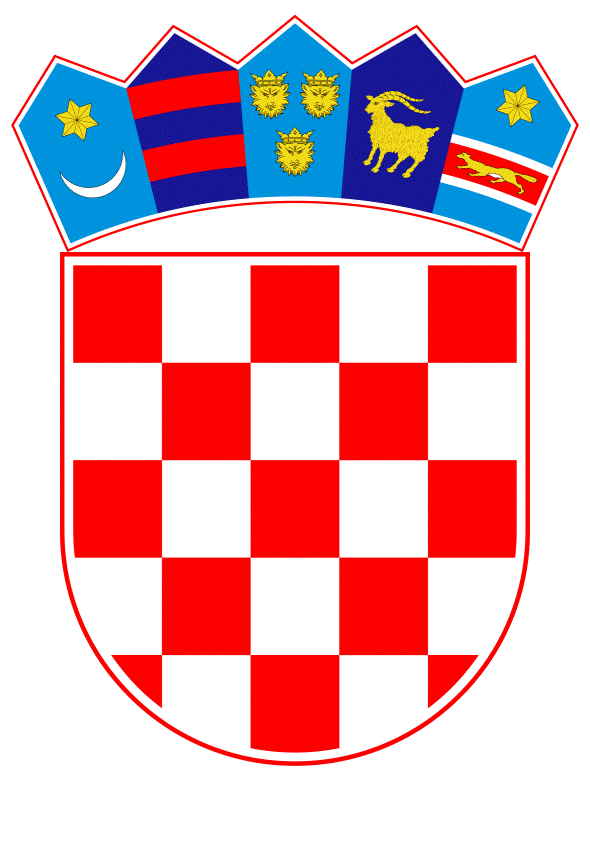 VLADA REPUBLIKE HRVATSKE10. listopada 2019.PrijedlogNa temelju članka 31. stavka 2. Zakona o Vladi Republike Hrvatske (Narodne novine, br. 150/11, 119/14 93/16 i 116/18), a u vezi s člankom 74. stavkom 1. Zakona o pomorskom dobru i morskim lukama (Narodne novine, br. 158/03, 100/04, 141/06, 38/09, 123/11 - Odluka Ustavnog suda Republike Hrvatske i 56/16), Vlada Republike Hrvatske je na sjednici održanoj ___________________ donijelaO D L U K U o davanju suglasnosti na Odluku Županijske skupštine Primorsko-goranske županije o izmjenama i dopunama Odluke o utvrđivanju lučkog područja u lukama otvorenim za javni promet županijskog i lokalnog značaja na području Primorsko-goranske županijeI.Daje se suglasnost na Odluku o izmjenama i dopunama Odluke o utvrđivanju lučkog područja u lukama otvorenim za javni promet županijskog i lokalnog značaja na području Primorsko-goranske županije, klase: 021-04/19-01/3, urbroja: 2170/1-01-01/5-19-44, koju je donijela Županijska skupština Primorsko-goranske županije, na sjednici održanoj 30. svibnja 2019. godine, a kojom se utvrđuje obuhvat lučkog područja za luke Dobra (Bakarac) i Neriz (Šmrika), te proširuje obuhvat lučkog područja za luke Bakarac, Kraljevica, Kostrena – bazen Žurkovo, Crikvenica i Smokvica Krmpotska (Novi Vinodolski).II.Ova Odluka stupa na snagu danom donošenja, a objavit će se u Narodnim novinama.Klasa:Urbroj:Zagreb,PREDSJEDNIKmr. sc. Andrej PlenkovićOBRAZLOŽENJETemeljem članka 74. stavaka 1. i 2.  Zakona o pomorskom dobru i morskim lukama („Narodne novine“, br. 158/03, 100/04, 141/06, 38/09, 123/11 i 56/16), Županijska skupština utvrđuje lučko područje za sve luke otvorene za javni promet županijskog i lokalnog značaja na svom području, u skladu s prostornim planovima i uz suglasnost Vlade Republike Hrvatske, a lučka uprava je dužna predložiti promjenu akta o lučkom području ako to zahtijevaju razvojni, gospodarski, administrativni ili drugi razlozi.Sukladno članku 20. stavcima 4. i 5. Pravilnika o kriterijima za određivanje namjene pojedinog dijela luke otvorene za javni promet županijskog i lokalnog značaja, načinu plaćanja veza, uvjetima korištenja, te određivanja maksimalne visine naknade i raspodjele prihoda („Narodne novine“, br. 94/07, 79/08, 114/12 i 47/13), sve lučke uprave koje upravljaju lukama otvorenim za javni promet od županijskog i lokalnog značaja dužne su izraditi cjelokupni prikaz obuhvata lučkog područja na digitalnom ortofoto planu (DOF) s uklopljenom kopijom katastarskog stanja, a sve na način da se obuhvate i sva područja koja se u stvarnosti koriste kao lučka područja, a izvan su lučkog sustava, te na tako izrađen prijedlog ishoditi potvrdu nadležnog upravnog tijela za provedbu dokumenata prostornoga uređenja da obuhvat lučkog područja nije u suprotnosti s dokumentima prostornoga uređenja i dostaviti osnivaču s prijedlogom za promjenom akta o lučkom području. Odlukom o utvrđivanju lučkog područja u lukama otvorenim za javni promet županijskog i lokalnog značaja na području Primorsko-goranske županije („Službene novine“, br. 7/99, 20/01, 14/03, klasa: 022-04/08-03/33, urbroj: 2170/1-05-01/6-08-09 od 13. studenog 2008. godine, klasa: 021-04/11-01/7, urbroj: 2170/1-01-01/4-11-27 od 27. listopada 2011. godine, klasa: 021-04/12-01/7, urbroj: 2170/1-01-01/4-12-51 od 13. rujna 2012. godine, 14/13, 3/14, 26/14, 42/14, 27/15, 30/15, 32/15, 34/15, 41/15, 18/16, 15/17, 34/17, 3/18, 12/18, 22/18-pročišćeni tekst, 4/19) utvrđeno je lučko područje luka otvorenih za javni promet županijskog i lokalnog značaja na području Primorsko-goranske županije.Na svojoj 11. sjednici održanoj dana 30. svibnja 2019. godine Županijska skupština Primorsko-goranske županije donijela je Odluku o izmjenama i dopunama Odluke o utvrđivanju lučkog područja u lukama otvorenim za javni promet od županijskog i lokalnog značaja na području Primorsko-goranske županije (klasa: 021-04/19-01/3, urbroj: 2170/1-01-01/5-189-44), te je dopisom od dana 21. lipnja 2019. godine zatražila suglasnost Vlade Republike Hrvatske. Odlukom se: utvrđuje obuhvat granice lučkog područja za luke Dobra (Bakarac) i Neriz (Šmrika)usklađuje (proširuje) obuhvat lučkog područja s prostorno planskom dokumentacijom za luke Bakarac i Kraljevicaproširuje obuhvat lučkog područja za luke Kostrena – bazen Žurkovo, Crikvenica i Smokvica Krmpotska (Novi Vinodolski)U odnosu na luke Kraljevica, Bakarac, Dobra i Neriz radi se o potvrdi utvrđenih granica lučkog područja iz 1999. i 2011. godine, a površine lučkog područja su sljedeće:Luka Bakarac kopno 930,718 m2, more 14.303,664 m2Luka Kraljevica – kopno 2.507,107 m2, more 46.924,589 m2Luka Dobra – kopno 2.827,068 m2, more 8.279,945 m2Luka Neriz – kopno 2.456,843 m2, more 12.177,952 m2Luka Kostrena - bazen Žurkovo se proširuje na kopnu za 1.495,00 m2, a u moru za 15.605,00 m2. Svrha proširenja je zaokružena prirodna cjelina zbog budućeg uređenja cijele luke. Trenutno nema vezova, tj. može se urediti privremeno sidrište.Luka Smokvica – Krmpotska se proširuje za 750,00 m2, a lučko područje koristit će se za potrebe priveza  domaćeg stanovništva te za potrebe sezonskog veza. Ukupan kapacitet bio bi cca. 80 vezova.Izmjene obuhvata luke Crikvenica odnosi se na obuhvat sidrišta luke, a površina proširenog područja iznosi 240.322,85 m2.Za navedene luke ishođena je potvrda nadležnog upravnog tijela za provedbu dokumenata prostornoga uređenja da obuhvat lučkog područja nije u suprotnosti s dokumentima prostornoga uređenja, stoga je ovo Ministarstvo izradilo prijedlog Odluke o davanju suglasnosti na Odluku Županijske skupštine Primorsko-goranske županije o izmjenama i dopunama Odluke o utvrđivanju lučkog područja u lukama otvorenim za javni promet županijskog i lokalnog značaja na području Primorsko-goranske županije. Predlagatelj:Ministarstvo mora, prometa i infrastrukturePredmet:Prijedlog odluke o davanju suglasnosti na Odluku Županijske skupštine Primorsko-goranske županije o izmjenama i dopunama Odluke o utvrđivanju lučkog područja u lukama otvorenim za javni promet županijskog i lokalnog značaja na području Primorsko-goranske županije